AppealThe King’s Own Scottish Borderers Memorial Bench at The British Normandy Memorial, Vers sur Mer 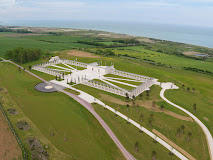 Dear Borderers, Family and Friends,2024 marks the 80th Anniversary of the Allied invasion and liberation of Normandy.  Our 1st and 6th Battalions fought throughout the campaign and lost 227 men in a series of major actions.  Their names are inscribed at the new British Normandy Memorial at Vers sur Mer near GOLD Beach, shown in the photograph above.  This memorial will not only be the centrepiece of this year’s 80th Anniversary, it will be the focal point for all future memorials and commemorations. It is therefore fitting that the KOSB has a presence at Vers sur Mer. We are looking to sponsor a memorial bench on the pathway that leads to the Memorial itself for future generations to view and enjoy. The cost is £3,000 (the fee contributes to the Memorial’s long-term upkeep) and the Regimental Trustees have very generously agreed to contribute £1,000.  Thus, we are looking to raise an additional £2,000.   The aim is to dedicate the bench on 21st May during the planned Normandy Battlefield tour.  We ask you please to give what you can to commemorate our Borderer dead in a defining campaign of the Second World War.   We can accept cheques sent to Major Lance Thornton at HHQ, The Barracks, Berwick Upon Tweed, TD15 1DG but the best way to contribute is to make a bank transfer to:KOSB AssociationSort Code: 20-58-17Account No: 00148849Cheques should be made out to “The KOSB Association (Normandy Memorial)” and bank transfers should have the Reference “surname-Normandy” eg “Smith-Normandy”Thank you all in advance. Once a Borderer, Always a Borderer.Lieutenant General (Retd) John Cooper32nd Colonel, The King’s Own Scottish Borderers